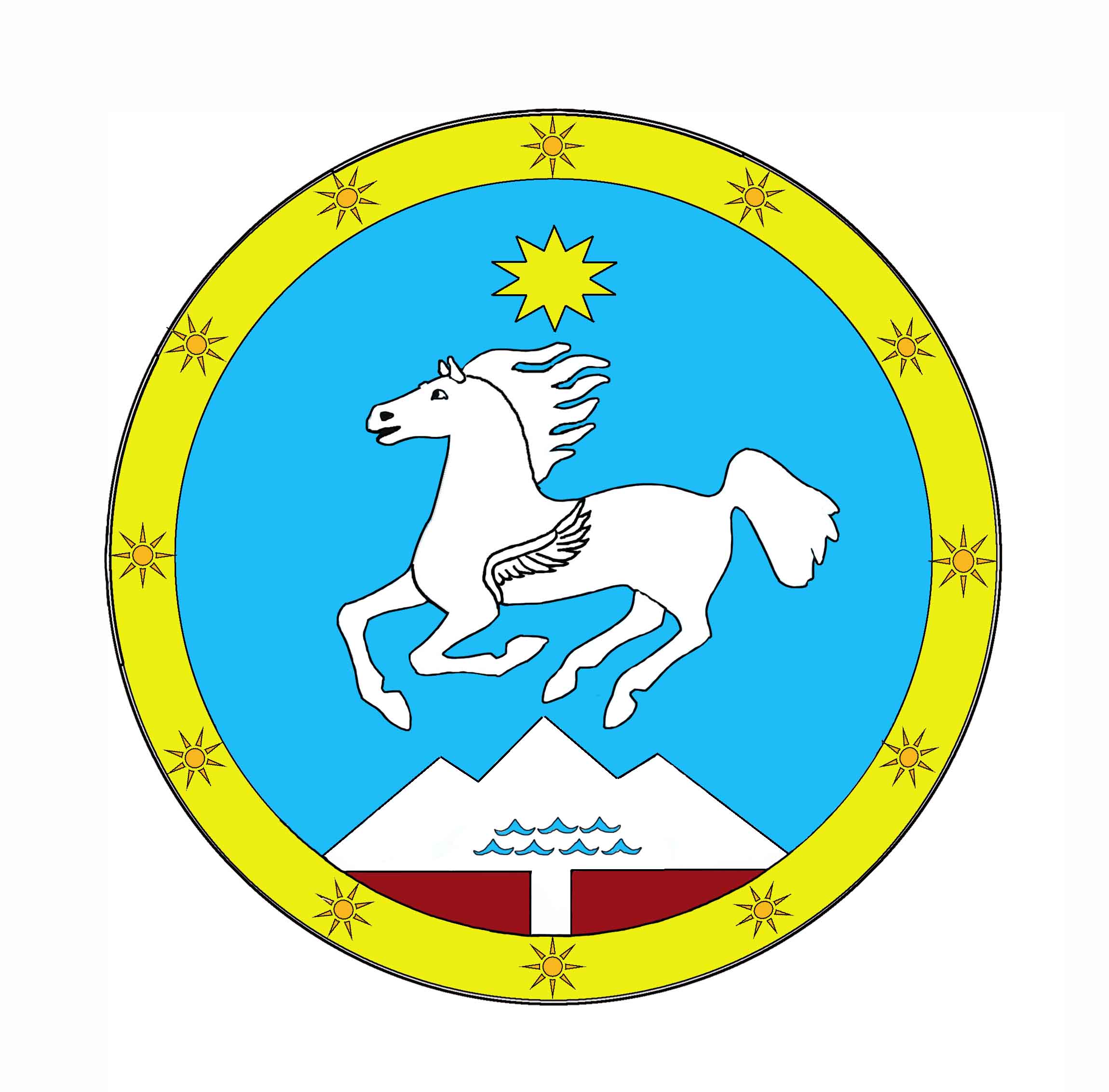 Российская Федерация                                                                    Россия ФедерациязыРеспублика Алтай                                                                                 Алтай РеспубликауСельская администрация                                                                    Jуртын администрациязыБалыктуюльского сельского поселения                                               Балыктуjул jуртын jеезезиСовет депутатов                                                                                      Депутаттардын Соведи      РЕШЕНИЕ                                                                                                        ЧЕЧИМ  от 19 «февраля» 2016 г   №   38/1                                                                 с. БалыктуюльО внесении  изменений в решениеСовета депутатов от «23»декабря 2015г.«О бюджете муниципального образования«Балыктуюльское сельское поселение» на 2016 год   Совет депутатов муниципального образования «Балыктуюльское сельское поселение в связи с дополнительными  ассигнованиями на 2016г. РЕШИЛ:1. В статье 1 пункта 1 слова «3803,90 тыс.рублей» заменить словами «4013,00 тыс.рублей».2. В статье 1 пункта 2 слова «3803,90 тыс.рублей» заменить словами «4013,00 тыс.рублей».3. В статье 1 пункта 3 слова  «0,00 тыс.рублей» заменить словами «0,33 тыс. рублей с учетом остатков средств бюджета на счете.4. В статье 2 пункта 1,2 слова «3637,60 тыс. рублей заменить словами «3846,70 тыс. рублей».5. Утвердить источники финансирования дефицита бюджета согласно приложению № 1 к настоящему Решению.6. Утвердить и изложить в новой редакции приложение №3 «Объем поступлений доходов по основным источникам в 2016г.7. Утвердить и изложить в новой редакции приложение №4 «Распределение
расходов местного бюджета по разделам, подразделам расходов классификации расходов  на 2016 год».8. Утвердить и изложить в новой редакции приложение №5 «Распределение
расходов бюджета муниципального образования "Балыктуюльского сельского поселения"  по главным распорядителям бюджетных средств, разделам, подразделам, целевым статьям расходов, видам расходов классификации расходов  на 2016 год».9. Настоящее Решение вступает в силу с момента обнародования.Председатель Совета депутатов:                                        Е.К.Саксаева